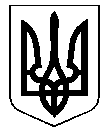 У К Р А Ї Н АЧОРНОМОРСЬКА МІСЬКА РАДА ОДЕСЬКОГО РАЙОНУ ОДЕСЬКОЇ ОБЛАСТІВІДДІЛ ОСВІТИНАКАЗ08.11.2022	     м. Чорноморськ         	№ 4-мПро організацію та проведення                       ІІ етапу ХІІІ Міжнародного мовно-літературного конкурсу учнівської та студентської молоді імені Тараса ШевченкаВідповідно до наказу Департаменту освіти і науки Одеської обласної державної адміністрації № 89/ОД від 01.11.2022 “Про організацію та проведення І-ІІІ етапів ХІІІ Міжнародного мовно-літературного конкурсу учнівської та студентської молоді імені Тараса Шевченка у 2022/2023 навчальному році” та з метою сприяння вихованню в 	його учасників гордості за свій народ, його духовних цінностей, любові до рідного краю, почуття патріотизму, оптимізму та віри в щасливе майбуття Української держави, про яку мріяв і писав у своїх творах Тарас Шевченко, НАКАЗУЮ:Провести 12 листопада 2022 року на базі Чорноморського академічного ліцею імені  Т.Шевченка ІІ (міський) етап мовно-літературного конкурсу учнівської та студентської молоді імені Тараса Шевченка за завданнями, підготовленими КЗВО “Одеська академія неперервної освіти Одеської обласної ради” (початок о 9.00).Залучити до участі в конкурсі учнів 5-11 класів закладів загальної середньої освіти,  переможців І (шкільного) етапу (не більше двох учнів від паралелі).  Для організації конкурсу та перевірки учнівських робіт запрошуються по два вчителі української мови та літератури від кожного закладу загальної середньої освіти Чорноморської міської територіальної громади. Контроль за виконанням наказу покласти на директора ЦПРПП Людмилу Адаменко.Начальниця відділу освіти                                                    Лілія АЛЕКСЕЙЧУКМолодецька Антоніна 0664220183